Dear students,Welcome to the Laboratory of Mnemonic Techniques, organized by the Career Center and  the collaboration of the Department of Regional and Economic Development of the Agricultural University of Athens, in Amfissa.Title/Subject: Bacic levels of memory. Date: Monday 20th December 2021Time: 17.00 pm- 18.00 pmThe seminar will be held on Skype platform.To register send to giannakodima@aua.gr, stating your name, student registration number, year of study, your academic email and your department. Kassandra GiannakodimaSpecial Education Teacher M. Ed.Counseling students with Special Educational Needs and Disabilities«Στο πλαίσιο της υλοποίησης της Πράξης «Υποστήριξη Παρεμβάσεων Κοινωνικής Μέριμνας Φοιτητών του Γεωπονικού Πανεπιστημίου Αθηνών» με Κωδικό ΟΠΣ 5045556, η οποία έχει ενταχθεί στο Επιχειρησιακό Πρόγραμμα «Ανάπτυξη Ανθρώπινου Δυναμικού, Εκπαίδευση και Δια Βίου Μάθηση» που συγχρηματοδοτείται από το Ευρωπαϊκό Κοινωνικό Ταμείο (ΕΚΤ)»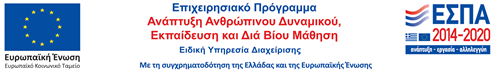 